ŽIADOSŤ O ŠTIPENDIUMMENO: 	Adresa: 	Telefón:                                                 E-mail : ŽIVOTOPISNÉ ÚDAJE	Dátum narodenia: 	Štátna príslušnosť: 	Povolanie: Ďalšie biografické informácie:Publikované diela:Navrhovaný projekt a jeho zdôvodnenie:Máte na pripravované dielo vydavateľskú zmluvu?Akú časť diela máte už hotovú?Dostávate na vydanie diela podporu aj z inej inštitúcie?V ktorom období by ste chceli čerpať štipendium a kde (Bratislava, Piešťany alebo Horný Smokovec)?  Štipendijné pobyty v Hornom Smokovci a v Piešťanoch nie je možné čerpať v mesiacoch júl, august a september.	Podpis: 	Dátum: 	Prihlášku zašlite, prosím, na adresu: 	Literárne informačné centrum	SCUP (Slovenské centrum pre umelecký preklad)Námestie SNP 12, 812 24 Bratislava, Slovenská republika 	(tel.: + 421-2-204 73 507, e-mail: scup@litcentrum.sk ).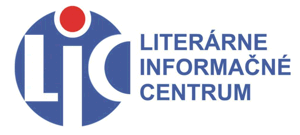 LITERÁRNE INFORMAČNÉ CENTRUMSCUP (Slovenské centrum pre umelecký preklad)LITERÁRNE INFORMAČNÉ CENTRUMSCUP (Slovenské centrum pre umelecký preklad)Námestie SNP 12
SK-812 24 Bratislava
Slovenská republikahttp://www.litcentrum.sk
Tel.: ++421-2 204 73 507 
E-mail: scup@litcentrum.sk, zubkova@litcentrum.sk